SUMMARY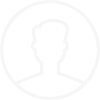 Accomplished financial expert, with more than 15 years of expertise in accounting, finance management and planning to support key business decisions through strategic financial data and in-depth knowledge of organizations corporate objectives and core business models.Being strategic business partner manages and communicates financial information towards non- finance business units through strong financial/internal control and reporting skills while ensuring that all statutory and corporate obligations are met.AREAS OF EXPERTISE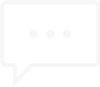 Budgeting & forecasting Financial Planning Financial ModelingCost control AuditingPayroll accountingERP Environment (SAP)Internal control Risk management Variance analysisProject management Performance management Change management Cash flow managementInvestment Planning Financial reporting Accounts reconciliation Balance Sheet reconciliation Management accounting ISO 9001 & 14001TaxationWORK EXPERIENCE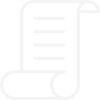 BUSINESS UNIT CONTROLLER BOROUGE - ABU DHABI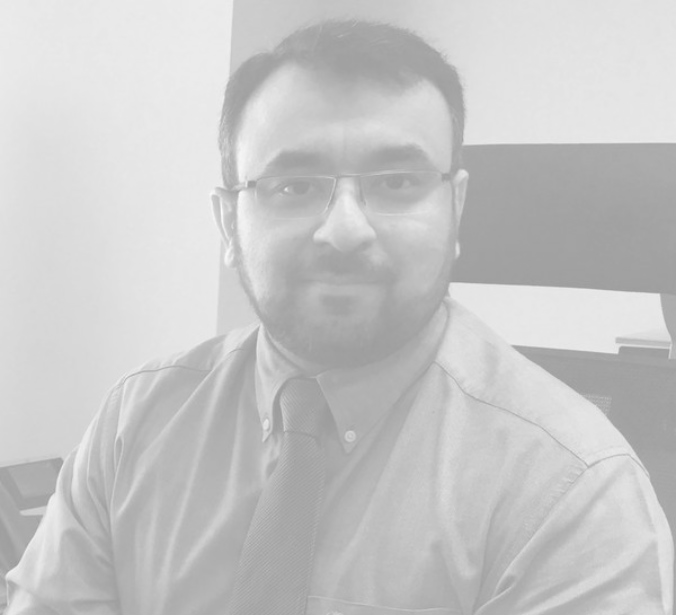 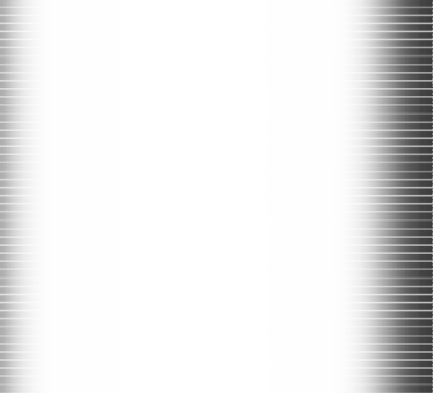 2007 - PRESENTCONTROLLER - BUDGETING & COST CONTROL (March 2012 - Present)Responsibilities:Group financial focal point through team of cost analysts Responsible for profitability KPI performanceManage overall Group’s OPEX and CAPEX activities in compliance with International Accounting StandardsDevelop Group’s five-year corporate financial and business plans Manage overall Borouge manpower cost planning & budgeting process. Manage Group fixed cost planning & budgeting processAdvise leadership on cost management of various HR strategic projects Manage people taxation matters on various company projectsManage all Group financial audit mattersSupporting Borouge Human Capital work streams successful integration within new ADNOC operating modelAchievements:Successful mentoring and development of young UAE Nationals under Corporate Emiratization strategyRepresent Human Capital & Administration in Owners finance committee Internal auditor for ISO compliance standards (9001 & 14001)Introduced various cost efficient initiatives to reduce group fixed costSENIOR COST ANALYST (May 2009 - February 2012)Responsibilities:Liaise between Finance & Administration Group related to financial mattersManage Owners financials related to HR / Manpower activities Review cost management (invoice management, petty cash etc.) processes through internal control toolsLiaise with workforce planning teams to develop consolidated manpower budgets for overall Borouge manpower requirementsResponsible to develop and consolidate overall Group's input related to OPEX budget requirementsDevelop consolidated CAPEX needs for all functions within the Group Process and report monthly Administration group accruals to Accounts teamDevelop activity based cost analysis and related financial reports for management reviewPrepare and submit monthly fixed cost report to Group leadership with justifications for variancesAchievements:Developed and implemented group financial Delegation of Authority Managed financials of People Strategies for major expansion projects Successfully established costing principles for manning needs from OwnersCOST ANALYST (April 2007 - April 2009)Responsibilities:Perform as functional focal point for all cost related activities Coordinate with Accounts department for all invoices of respective functionResponsible for functional petty cash managementPlan short- and long-term cash flow requirements of the function and assess related financial performanceLiaise with business to develop or renew cost administrative contracts Develop function fixed cost budgets as financial targets and business needsResponsible for company training budget based on training needs analysisPerform necessary budget vs. actual cost for the functionsExamine accounting records and perform necessary cost rectification actionsPrepare and submit monthly fixed cost report to Functional leadership with justification for variancesAssist functional leadership in all financial auditsAchievements:Developed cost management processes as per business requirements Developed functional monthly cost accrual processPAYROLL ACCOUNTING SUPERVISOR KELLOGG BROWN & ROOTS - DUBAI 2005 - 2007PAYROLL ACCOUNTING SUPERVISOR (March 2006 - March 2007) PAYROLL ACCOUNTANT (March 2005 - February 2006)Responsibilities:Led team of four payroll accountantsInvolved in SAP rollout process for Payroll AccountingDeveloped activity based reconciliation process for payroll accounting Responsible for Balance Sheet management and reconciliations Responsible for P&L accounts reconciliationsManaged employees 401K as well as U.S. based taxation matters Involved in SOX activitiesManaged month end closeout processes for payroll accounting Management reports on to accounts reconciliations and financial closureAchievements:Successfully implemented SAP payroll accounting system. Declared ‘Most Valued-added Performer’ for Q4-2006FINANCIAL  ACCOUNTANTSAMSUNG GULF ELECTRONICS - DUBAI2002 - 2005Responsibilities:Responsible for Non-trade/marketing accounting activitiesHandled Trade receivables process along with customers reconciliations Managed periodic vendors account reconciliationsManaged cash flow activities by placing high liquidity in high yielding assetsResponsible to update Samsung Global Treasury system on daily basis Managed banks related accounting entries and related reconciliations Involved in audit processesManagement reportingACADEMIC DETAILS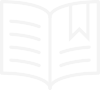 MASTERS IN BUSINESS ECONOMICS UNIVERSITY OF THE PUNJAB2000 - 2002BACHELOR OF COMMERCE UNIVERSITY OF THE PUNJAB 1998 - 2000Financial management Budget and forecasting Managerial accountingTaxation Auditing AccountingPROFESSIONAL  SKILLS  SKILLSPERSONAL SKILLSCertified ISO Auditor Certified Cost Controller CPE CertificationsSAP reporting SAP accountingProject accounting & managementLeadership Negotiation Mentoring Accuracy AnalyticalDecision making Problem Solving Trainings & Development Team management Result orientedCOMPUTER  SKILLSSAP Accounting & Controlling module SAP HR moduleMS OfficeDOB: 03 June 1980Nationality: PakistaniPERSONAL DETAILS  REFERENCESAvailable upon request.